CURICULUM VITAE                   zmoizuddin@gmail.com / zaheeruddin_moiz@yahoo.com                        +966 592750608 KSA +919886939594 / +917676726022 IND                                                                                                                          ZAHEERUDDIN MOIZUDDIN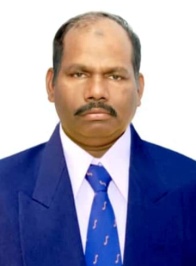 POSITION   :   SAFETY OFFICER & SUPERVISOR.WORK HISTORY & EXPERIENCE.PRESENTLY   WORKING IN [EGP PETROJET SAUDI ARABIA] IN AS A SAFETY OFFICER ON 22 JUNE 2019 TILL TODAY.SISCO   [SPECIALIZED INDUSTRIAL SERVICES CO. LTD SISCO] IN AS A SAFETY OFFICER ON NOV 11-2016 TO 2018 2 YEARS EXPERINCE.ZAMIL OFFSHORE SERVICE COMPANY [ ZAMIL ] 2012  TO 2016.ONSHORE , OFFSHORE,OIL & GAS, MRU,SRU & PORT SAFETY OFFICER 4 YEARS EXPERINCE.MOHAMMAD AL MOJIL [MMG] AS A SAFETY OFFICER 2006 TO 2012. 6 YEARS EXPERINCE.KUDREMUCK IRON STLL CO PLT INDIA [KISCO] AS A SAFETY OFFICER. 2 YEARS EXPERINCE.TOTAL I HAVE 14 YEARS EXPERINCE AS A HSE OFFICER.01 -APPROVED BY [SAIPEM] SAUDI ARABIAN CO.LTD AS A HSE OFFICER [2019]SAUDI ARAMCO [SGCP] SOUTH GAS COMPRESSION PLANT PIPELINE PROJECT.Contract No: 6600042366.Reference No: SAS/SGCP/PETJ/T-0133/20.02 - APPROVED BY SAUDI ARAMCO JAFURAH OIL & GAS AS A HSE OFFICER [2017]JAFURAH EARLY PRODUCTION FACILITIES.Contract No: 6600039444.Reference No: SAJAF-PM-TRANS-0148-2017. SISCO.03 - APPROVED BY SAUDI ARAMCO UTHMANIYAH OIL & GAS AS A HSE OFFICER [2016]OMPPD / OIL & GAS UPSTREAM PROJECT UTHMANIYAH DIVISION.Contract No: 6510771849.Reference No: OMPPD / GUPD / L-0146-2016. SISCO.- APPROVED BY SAUDI ARAMCO SA HSE OFFICER 2012 [SHAYBAH]RIC SHAYBAH NGL PROJECT.Contract No   : 6600026594Reference No: 023-RIC SITE 936 /12.QUALIFICATION &.EDUCATION TECHINICAL & QUALIFICATION.IOSH   PROGRESSIVE SAFETY INSTITUTE PRIVATE LTD. 2018.OSHA 30 HOURS AMERICAN LAW JUBAIL KSA.  2011.SLT 30 HOURS SAMSUNG ENGINEERING JUBAIL KSA. 2009.DIS DIPLOMA IND   NILAM CHENNI INDIA.   1999.DIPLOMA ARABIC  DELHI INDIA.  2007.I.T.I FITTER  GOVT ITI INDUSTRIAL TRANING INSTUTITE GUL. 1995 TO 1997.HSE SUPERVISOR  SPECIALIZED INDUSTRIAL SERVICES CO. LTD SISCO.      2016 TO 2018.OFFSHORE EXPERINCE:4 YEARS IN SAUDI ARAMCO PROJECTS.SAUDI ARAMCO OFFSHORE HOOK UP, SCADA MANTANICE & MODIFICATION PROJECTS.SAUDI ARAMCO MRU, SRU, PRU & SHIP YARD WIEST PIER RASTANURH TERMINAL.OFFSHORE EXPERINCE:4 YEARS IN SAUDI ARAMCO PROJECTS.SAUDI ARAMCO OFFSHORE HOOK UP, SCADA MANTANICE & MODIFICATION PROJECTS.SAUDI ARAMCO MRU, SRU, PRU & SHIP YARD WIEST PIER RASTANURH TERMINAL.WORK EXPERINCE :SISCO  [SPECIALIZED INDUSTRIAL SERVICES CO. LTD SISCO ]EPC                              :    SAUDI ARAMCO JAFURAH EARLY PRODUCTION FACILITIES.PROJECT                     :    JAFURAH OIL & GAS KSA.POSITION                   :    SAFETY OFFICERCOMPANY                 :    SPECIALIZED INDUSTRIAL SERVICES CO. LTD SISCO.DURATION                 :    11 NOV 2016 TO 11 NOV 2018.02-CLIENT:     SAUDI ARAMCO OIL & GAS RASTANURA WEIST PIER PROJECT.EPC                              :    ZAMIL OFFSHORE COMPANY.PROJECT                     :    DSUDI ARAMCO MARINE OIL & GAS COMPANY.POSITION                   :    SAFETY OFFICER.COMPANY                  :   ZAMIL OFFSHORE COMPANY.DURATION                 :   23-MAR 2014 TIL TODAY03-CLIENT:    SADUI ARAMCO OIL & GAS PROJECT SHAYBAH.EPC                          :  MMG MOHAMMAD AL MOJIL GROUP.PROJECT                 :  EW & RESIDENTIAL INDUSTRIAL SHAYBAH.POSITION               :  SAFETY OFFICER.COMPANY              : MMG AL MOJIL GROUP.DURATION              : JUL 03 2012 FAB 2013.04-CLIENT:    SADUI ARAMCO OIL & GAS PROJECT KHP JUBAIL.EPC                          : PETROFAC SADUI ARABIA LIMITED.PROJECT                  : KHURSANIA OIL & GAS PLANT KGP JUBAIL KSA.POSITION                : SAFETY OFFICER.COMPANY              : MMG AL MOJIL GROUP.DURATION              : OCT 2010 TO JUL 2012.05-CLIENT:     MAADEN & WORLIEY PARSON AMONIA PROJECT JUBAIL.EPC                         : SAMSUNG   ENGINEERING.PROJECT                 : MAADEN AMONIA PROJECT MINERAL INDS CITY KSA.POSITION               : SAFETY OFFICER.COMPANY              : MMG AL MOJIL GROUP.DURATIO                : AUG 2009 TO 2010.06-CLIENT:     TASNEE PETROCHMICAL PP EXPANSION PROJECT KSA SADUI.EPC                        :  FLOUOR ARABIA LIMITED.PROJECT               :  TASNEE PETROCHMICAL PP EXPANSION PROJECT KSA.POSITION             :  SAFETY OFFICER.COMPANY           :  MMG AL MOJIL GROUP.DURATION           :  AUG 2008 TO 2009.07- CLIENT:   SATEC & YANSAB NATIONAL PETROCHEMICAL ETHLENE KSA.EPC                          :  YANSAB NATIONAL PETROCHEMICAL YANBU.PROJECT                 :  YANSAB NATIONAL PETROCHEMICAL ETHLENE KSA.POSITION               :  SAFETY OFFICER.COMPANY             :  MMG AL MOJIL GROUP.DURATION             :  JUN 2007 TO MAY 2008.08-CLIENT:    UNITED LINARCO OIL LINE JUPC KSA SADUI ARABIA LTD.EPC                        :  LINARCO ARABIA LIMITED.PROJECT                :  UNITED LINARCO ALPHA OIL LINE JUPC KSA.POSITION              :  SAFETY OFFICER.COMPANY            :  MMG AL MOJIL GROUP.DURATION            :  JUN 2006 TO MAY 2007.FORMAL EDUCATTIONDIPLOMA IN OCCUPATIONAL SAFETY.NEBOSH IGC INTERNATIONAL GENERAL CERTIFICATE.IOSH MANAGING SAFELY.DIPLOMA IN COMPUTER APPLICATION.OSHA 30 HRS INDUSTRIAL SAFETY & HEALTH.FIRST AID INTERNATIONAL.FIRE FIGHTING.TECHNICAL SKILLSOPERATING SYSTEM	:	WINDOWS 9X/2000PACKAGES		:  	MS OFFICEJOB RESPONSIBILTIES.IMPLEMENTATION OF WORK PERMIT SYSTEM.    JOB RESPOSIBILTIESACCIDENT INVESTIGATION, ANALYSIS & MAINTENANCE OF RECORD.INSPECTION OF HAND TOOLS, ELECTRICAL AND PNEUMATIC EQUIPMENTS.INSPECTION OF HOUSEKEEPING, EQUIPMENTS CHECK LIST ETC AND STORAGE OF MATERIALS.MONTHLY, DAILY, WEEKLY HSE REPORTS.CONDUCTING HSE WALK THROUGH PERIODICALLY.AUDIT OF WORK PERMIT FOR CONFINED SPACE.CONDUCT & COORDINATE PLANNED SAFETY MEETING & SAFETY TRAINING.MONITORING AND CONTROLLING THE HEALTH, SAFETY AND  ENVIRONMENT MATTERS RELATED TOIDENTIFYING POTENTIAL HAZARDOUS SITUATIONS, RISKS AND INITIATE REMEDIAL ACTIONS.INVESTIGATION OF ACCIDENTS AND CORRECTIONS AND INITIATE CORRECTIVE & PREVENTIVE ACTIONS.PERIODIC INSPECTION FOR ALL LIFTING EQUIPMENT INCLUDING TESTING & CERTIFICATIONS.OBTAIN REQUIRED WORK PERMITS (PTW) FOR EVERY RESTRICTED AREAS SUCH AS FLAMMABLE AREAS, ETC. PRIOR TO CARRYING OUT THE WORK.MONITORING AND CONTROLLING HEALTH, SAFETY AND ENVIRONMENT MATTERS RELATED TO CONSTRUCTION ACTIVITY.CONDUCT SAFETY MEETING OR TOOLBOX MEETING ONCE IN A WEEK.PROPER ORIENTATION OF SAFETY RULES & REGULATIONS FOR NEW EMPLOYEES.JOB RESPONSIBILITIESDAILY HSE INSPECTION OF SITE AND FINDING RISK, INFORMING CONCERNED PERSON FOR THE IMMEDIATE ACTION AND GENERATE REPORT.MONITORING HEAVY LIFTING OPERATIONS & RIGGING ACTIVITIES.QUARTERLY & MONTHLY DEPARTMENTAL HSE MEETING.SAFETY PROMOTIONAL ACTIVITIES.     JOB RESPONSIBILITIESSITE INSPECTION & AUDIT.SITE PREPARATION FOR START-UP OF PROJECT ACTIVITIES.DAILY, WEEKLY TOOL BOX TALKS & MONTHLY HSE MEETING.FIRE FIGHTING EQUIPMENTS MAINTENANCE & TRAINING TO THE ALL EMPLOYEES.HAZARD IDENTIFICATION & RISK ASSESSMENT.HSE INDUCTION TRAINING EMERGENCY EXERCISE.COMPLIANCE OF CLIENTS INSPECTION & AUDIT RECOMMENDATIONS.CONTROL ON THE PROCESS CONTROL ACTIVITIES.EMERGENCY DRILL & REHEARSAL.EMERGENCY PLAN, SAFETY PROCEDURES, RISK ASSESSMENT.ENSURE THE QUALITY OF THE PRODUCT.ENSURING HSE COMPLIANCE OF THE SUB CONTRACTORS.MONITOR & ENSURE THE SUB CONTRACTORS HSE COMPLIANCE.MUTUAL AID GROUP ACTIVITIES.PERIODIC SITE INSPECTION, EMERGENCY EXERCISE, AUDIT RECOMMENDATION & FOLLOW UP.PREPARATION OF HAZARD IDENTIFICATION & RISK ANALYSIS SHEETS FOR ALL PROJECT ACTIVITIESTRAINING ATTENDEDEMERGENCY RESCUE    , WORKING AT HEIGHT, ELECTRICAL SAFETY, CONFINED SPACE ENTRY   , GAS TESTING   , MSDS, HOT WORK, SCAFFOLDING, PERMIT TO WORK, EXCAVATION, LIFTING & RIGGING, MANUAL HANDLING.PERSONAL DETAILS:NAME                                    :  ZHEERUDDINNAME OF FATHER               :  MOIZUDDINMARRITAL STAUS               : MARRIEDAGE & DATE OF BRITH       : 42- 03-08-19 75NATIONALITY                       : INDIARELIGION                              : ISLAMLANGUAGE                           : ENGLISH, ARABIC, URDU & HINDISEX                                         : MALEMAIL ID                                 :  zmoizuddin@gmail.com / zaheeruddin_moiz@yahoo.comCONTACA NO                      : KSA+966504115435 IND +919886939594 /+917676726022HOME ADDRESS               : MM-MANZIL 16-1-63 PAN MOHALLA RANGAMPET   RANGAMPET  SHORAPUR –YADGERPASSPORT DETAILS:PASSPORT NO                  :  R- 8340793DATE OF ISSUE                 :  2511-09-2017DATE OF EXPIRY               : 10-03-2027PLACE OF ISSUE                :  RIYADHINDIAN DRIVING LINCENCE DETAILS.DRIVING .L NO                    :  LM-664/0304DATE OF ISSUE                    :  21-07-2003DATE OF EXPIRY                 :  20-07-2023PLACE OF ISSUE                 : YADGER KARNATAKA.THE WORK IS NEVER SO URGENT OR IMPORTANT THAT ONE CANNOT TAKE THE TIME TO PERFORM IT SAFETY. IT IS RESPONSIBILITY OF EVERYONE TO DO HIS UTMOST TO PREVENT INCIDENTS. SO THAT ALL CAN LEAVE THE JOB RETURN BACK TO THEIR LOVED ONES IN THE SAME CONDITION THEY ARRIVED.  M.ZAHERUDDINSAFETY OFFICER & SUPzmoizuddin@gmail.comDEGREE                    UNIVERSITYYEAR PASSINGBA -DEGREE (ARTS)PUC 10+2SSLC-10th                                  GOV UNIVERSITY GULBARGA  PRE UNIVERSITY COLLAGE GULBARGA GOVT HIGH SCHOOL RANGAMPET SHO GUL  199819931991